 			Zoological Society of Orissa (ZSO)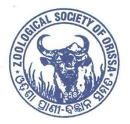 Regd. No. 2174/1180 of 1963-64Registered under Societies Registration Act of Odisha, 1860www.Pranikee.orgZSO is the Society for the Zoologists of the state. The teachers of this department were instrumental in the formation of the Zoological Society of Orissa in 1958. The Society has life 233 members, all being the members of the General body and an Executive body.The aims and objectives of the society is to adopt measures for the advancement, popularization and furtherance of the cause of zoology and zoologists in the state and the country. The society is associated with the presentation, publication, and discussion of newer facts and problems in zoology throughout. ZSO organizes national seminars/conferences/workshops at different universities/institutions of the state.The Society publishes "PRANIKEE", the journal of the Zoological Society of Orissa, which publishes original research articles and reviews in the field of Zoology since 1980. The journal (ISSN number 0970-4450), listed in UGC CARE list II and indexed in Zoological Records, is an open-access titles focused in the biological, ecological, and environmental sciences. Dr. Gunanidhi Sahoo is working as the Secretary of the Society and Prof. (Mrs.) Pravati Kumari Mahapatra is the Editors in chief of the Journal.Executive Committee Members:President 	:	Prof. Sushil Kumar Dutta, Bhubaneswar	Vice President:	Prof. C S K Mishra, College of Basic Science, OUAT, Bhubaneswar	Secretary	:	Dr. Gunanidhi Sahoo, Department of Zoology, Utkal University, BBSR Joint Secretary	:	Dr. Prasanna Kumar Dixit, Dept. of Zoology, Berhampur UniversityTreasurer	:	Dr Sabindra Kumar Samal, BJB (Auto) College, BhubaneswarMembers	:	1. Dr. Sudarsan Panda, IFS, RCCF, Angul			2. Prof. Sarat K. Palita, Central University of Orissa, Koraput			3. Prof. Luna Samanta, Ravenshaw University, Cuttack			4. Dr. Paramananda Das, CIFA, Bhubaneswar			5. Prof. Hemanta Kumar Sahu, MSCBD University, Baripada			6. Dr. Ranjita Sethi, P N (Auto) College, Khurdha			7. Dr. Akshaya Kumar Mishra, Rajendra College, Balangir			8. Dr. Dipak Kumar Singh, Govt. College, Rourkela			9. Dr Dillip Kumar Sahu, GM University, SambalpurEditor, Pranikee:	Prof. Pravati Kumari Mahapatra, Utkal University, Bhubaneswar